Student Representative Assembly Meeting 21D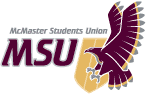 Saturday May 16, 2021 at 12:00pm EDTMicrosoft Teams, Remote Meeting
This meeting was done remotely through Microsoft Teams, due to the unusual circumstance laid out by the response to COVID-19.Called to Order at 12:04pmCALL OF THE ROLLTerritory RecognitionThe SRA would like to recognize today that we are situated on traditional Haudenosaunee and Anishnaabe territories through the ‘Dish with One Spoon Wampum Treaty’.Adoption of AgendaMoved by Della-Vedova, seconded by Baig that the Assembly adopt the agenda, as presented.
Motion Passes by General Consent
Announcements from The ChairThe Speaker welcomed everyone to the meeting and reminded the Assembly to be mindful of being on time. They encouraged the Assembly to use Robert’s Rules and to ask any questions. They also reminded any non-Assembly members to fill out the observer’s list.Special Orders of the Day1.	Waive sections 3.1.3.1, 3.1.3.2, 3.2.3.1, and 3.2.3.2 of Operating Policy - Vice-President and Speaker Elections Moved Della-Vedova, seconded by Baig the Assembly waive sections 3.1.3.1, 3.1.3.2, 3.2.3.1, and 3.2.3.2 of Operating Policy - Vice-Presidential and Speaker Elections due to the restrictions of COVID-19. Della-Vedova reminded that this motion was procedural and needed to be done due to being in an online environment.Vote on MotionMotion Passes by General Consent2. 	Election of Vice-President (Education)Moved by Della-Vedova, seconded by Jayachandran that the SRA close nominations for the Vice-President (Education) 2021-2022.Della-Vedova stated they were excited for the election.
NominationsAdam GallantSiobhan TeelVote on MotionMotion Passes by General ConsentThe candidates spoke within the allotted time.The Assembly voted by open ballot.Siobhan Teel was elected as the Vice-President (Education) for the 2021-2022 term.
Information PeriodNo information was shared.Question PeriodNo questions were asked.
Business1.	Ratification of Members to the Ombuds Advisory Committee Moved by Della-Vedova, seconded by Baig that the Assembly ratify Sarphina Chui, Nima Behravan and Hargun Kaur as members of the Ombuds Advisory Committee for the 2021-2022 term.  Della-Vedova advised that they had appointed these members and they needed to be ratified so they could begin their roles.Baig was excited to see what these members could bring.Vote on MotionMotion Passes by General ConsentNew BusinessMoved by Dhiloon, seconded by Chelvarajah that the Assembly add the following item to New Business:
Moved by _____, seconded by ____ that the Assembly ratify Siobhan Teel as Vice-President (Education) for the 2021-2022 term. Dhiloon was excited to ratify the new Vice-President (Education). Vote on Motion
Motion Passes by General Consent1.	Ratification of Vice-President (Education) ElectionMoved by Jayachandran, seconded by Behravan that the Assembly ratify Siobhan Teel as Vice-President (Education) for the 2021-2022 term. 
Jayachandran stated they were excited to have this role filled.Behravan said they were excited to work with the new member.Vote on Motion
Motion Passes by General Consent
Time of Next MeetingSunday June 13th, 2021Time TBDMicrosoft TeamsCALL OF THE ROLLAdjournment Moved by Baig, seconded by Jayachandran that the Assembly adjourn the meeting.Motion Passes by General ConsentAdjourned at 2:37pm/dsPresent:Agaiby, Baig, Balassone, Behravan, Chan, Chelverajah, Chen, Choi, Della-Vedova, Devarapalli, Dhiloon, Fernandes, Fleming, He, Jayachandran, Khan, Laing, Liu, McCauley, Mehta, Pereira, Sajid, Sharia, Sheikh, SongAbsent Excused: ChuiAbsent:Matsuba, ViolinLate: Others Present: Nathan Auyeung (AVP (Finance)), Hargun Kaur (AVP (University Affairs)), D. Stajcer (Recording Secretary)Chair:Zoe Tsai  1ST CHOICE2ND CHOICEAGAIBY, NicoleABSTAINABSTAINBAIG, AishaTEELGALLANTBALASSONE, VictoriaTEELGALLANT – NO CONFIDENCEBEHRAVAN, NimaTEELGALLANTCHAN, OlsenTEELGALLANTCHELVERAJAH, SainanTEELGALLANTCHEN, JessicaTEELGALLANTCHOI, KristenGALLANTTEELCHUI, SarphinaABSENTABSENTDELLA-VEDOVA, DenverABSTAINABSTAINDEVARAPALLI, ChristinaABSTAINABSTAINDHILOON, AimanGALLANTTEELFERNANDES, DanielleGALLANTFLEMING, KaitlynTEELGALLANTHE, FionaGALLANTTEELJAYACHANDRAN, JeganiyahTEELGALLANTKHAN, HaiderTEELGALLANTLAING, HenryTEELGALLANTLIU, CallistaTEELGALLANT – NO CONFIDENCEMATSUBA, RyanABSENTABSENTMcCAULEY, FraserTEELGALLANTMEHTA, VikitaTEELGALLANTPEREIRA, WilliamGALLANTSAJID, SaffaTEELGALLANT – NO CONFIDENCESHARIA, NerijGALLANTTEEL – NO CONFIDENCESHEIKH, MaryamGALLANTTEELSONG, MichelleTEELGALLANTVIOLIN, CharlieABSENTABSENTPresent:Agaiby, Baig, Balassone, Behravan, Chan, Chelverajah, Chen, Choi, Della-Vedova, Devarapalli, Dhiloon, Fernandes, Fleming, He, Jayachandran, Khan, Laing, Liu, McCauley, Mehta, Pereira, Sajid, Sharia, Sheikh, SongAbsent Excused: ChuiAbsent:Matsuba, ViolinLate: Others Present: Nathan Auyeung (AVP (Finance)), Hargun Kaur (AVP (University Affairs)), D. Stajcer (Recording Secretary)Chair:Zoe Tsai  